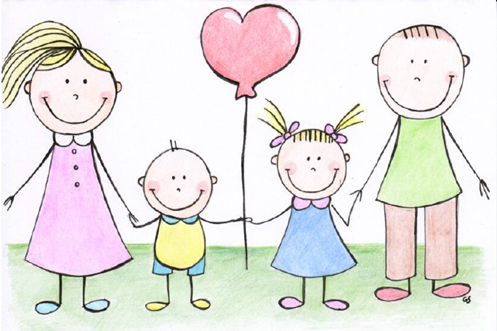 Drogie Mamy, TatusiowieDzisiaj Wasze świętoWięc buziaki ślą DzieciakiZ miną uśmiechniętąSto buziaków dla MamakówDla Tataków dwieścieBardzo się cieszymyŻe z nami jesteścieŻe z nami jesteścieI tak nas kochacieŻe nasze buziakiNam odwzajemniacieBo my też wraz z WamiSwoje święto mamyDzień Dziecka z RodzicamiWspólnie przeżywamy W kalendarzu bardzo bliskoTe trzy święta stojąWięc razem z RodzinąŚwiętuję je swojąŹródło : https://eduzabawy.com/wierszyki/agata-dziechciarczyk/dzien-rodziny/Przygotujmy wspólnie ramkę na zdjęcia :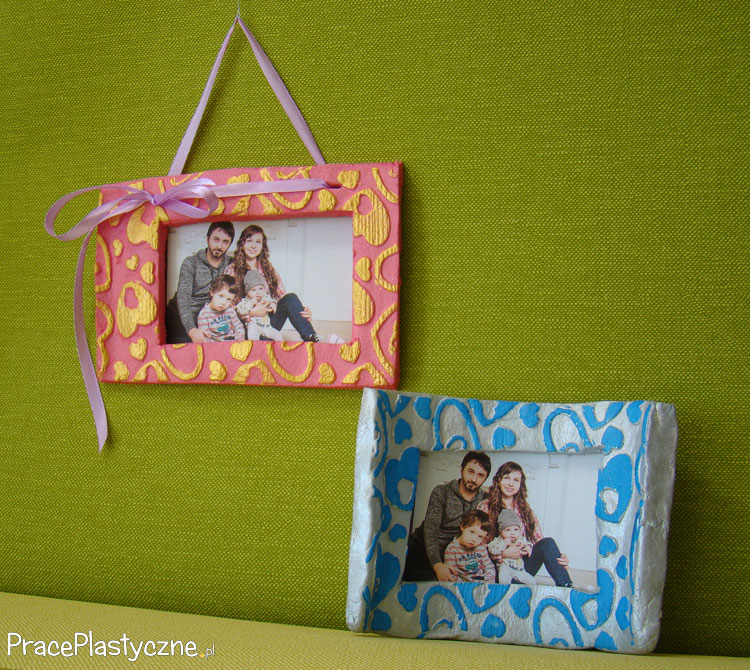 Materiały: masa solna  : https://www.youtube.com/watch?v=-ZPEv5b2kN8 – jak przygotować zdjęciepatyczkiklejwstążkafarby plakatoweNarzędzia:wałek podkładkanożykpędzelmałe wiaderkospinaczeRobimy masę solną. Rozgniatamy tworząc placek. Układamy go na plastikowej podkładce. Przy pomocy grawerowanego wałka tworzymy wzór. Przykładamy zdjęcie. Wycinamy otwór na wymiar. Obcinamy brzegi i poprawiamy krawędzie. Robimy dwa otwory, które umożliwią powieszenie ramki na ścianie. Jeśli chcemy wykonać wersję stojącą to ramkę wkładamy do wiaderka. Tak uformowaną masę solną odkładamy do wyschnięcia na około 2-3 dni. Wzory serc możemy pomalować farbami plakatowymi.  Na koniec nakładamy klej na końcówki patyczków i przyklejamy z tyłu ramki, a wstążkę przeplatamy przez otwory. Zawiązujemy kokardkę. Wsuwamy zdjęcia. Ramki są gotowe.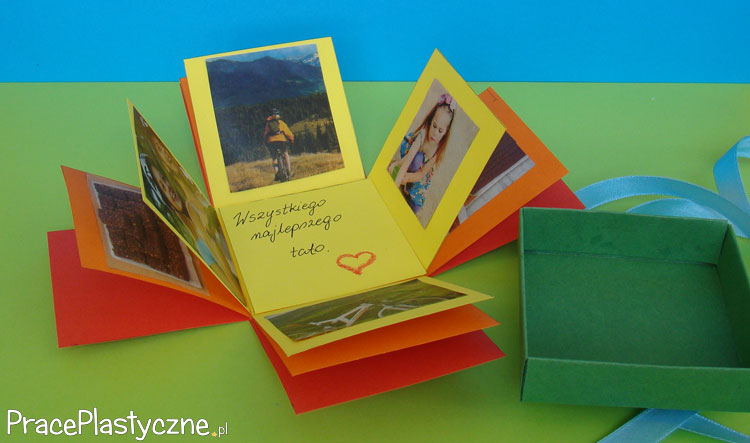 Z kolorowych kartek wycinamy siatkę pokrywki pudełka (najdłuższa krawędź większa o 5 mm od najdłuższej krawędzi ścianki pudełka) oraz 3 x po 5 połączonych ze sobą kwadratów – ścianek pudełka. Kwadraty muszą się różnić wielkością o 1 mm dla każdego boku (np. 5 kwadratów o bokach 6,2 cm x 6,2 cm x 6,2 cm x 6,2 cm, następne 5 kwadratów o bokach 6,1 cm x 6,1 cm x 6,1 cm x 6,1 cm itp.). Składamy i sklejamy pokrywkę. Naklejamy na siebie środkowe kwadraty ścianek pudełka, w taki sposób, żeby największy był na spodzie. Staramy się, by znalazły się one dokładnie na środku. Na wewnętrzne strony ścianek naklejamy zdjęcia lub rysunki. Całość zamykamy pokrywką i związujemy tasiemką. Laurka dla rodziców gotowa.Materiały:kolorowe kartki bloku technicznegozdjęcia rodzinne / rysunkiwstążkaklej  Narzędzia:nożyczkiołówek linijkakredki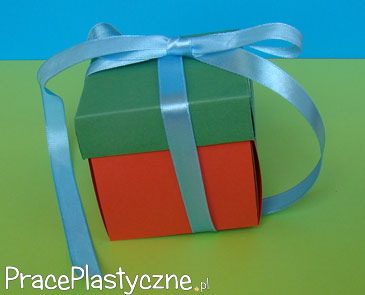 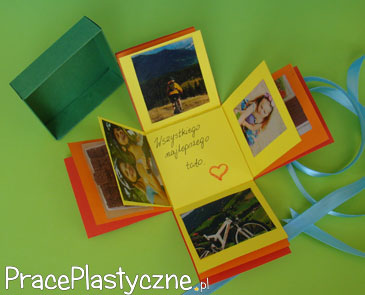 Zapraszam do obejrzenia filmu który pomoże nam wykonać taka laurkę krok po kroku : https://www.youtube.com/watch?time_continue=6&v=BvsjpW39GI0&feature=emb_title A teraz piosenki dla :TATY : https://www.youtube.com/watch?time_continue=6&v=BvsjpW39GI0&feature=emb_title MAMY : https://www.youtube.com/watch?time_continue=6&v=BvsjpW39GI0&feature=emb_title SIOSTRY : https://www.youtube.com/watch?time_continue=6&v=BvsjpW39GI0&feature=emb_title BRAT : https://www.youtube.com/watch?time_continue=6&v=BvsjpW39GI0&feature=emb_title BABCIA : https://www.youtube.com/watch?time_continue=6&v=BvsjpW39GI0&feature=emb_title DZIADEK : https://www.youtube.com/watch?time_continue=6&v=BvsjpW39GI0&feature=emb_title Pozdrawiam Pani Iwona Rogozińska